Region’s Primary Care Research Trailblazers RecognisedCongratulations to Eve Hill Medical Practice in Dudley, which was recently Highly Commended in the Practice category of the National Institute of Health Research (NIHR) awards, run in partnership with the Royal College of General Practitioners (RCGP).These new awards, for members of the RCGP, recognise research active NHS GPs and general practices that are demonstrating excellence and innovation in delivering NIHR research.Their win was featured in their local paper, the Dudley Chronicle.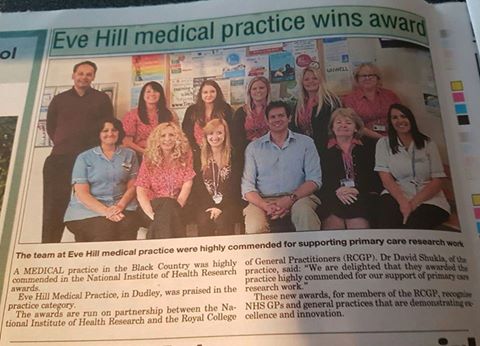 